Как найти конкурс «Познание и творчество 2014-2015»?Запускаете любой браузер (GoogleChrome, InternetExplorer и т.д).Открываете страницу конкурс «Познание и творчество», город Обнинск http://future4you.ru/.Далее по ссылкам: Главная 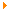  Познание и творчество | Всероссийский открытый заочный конкурс
 (значок в верхнем меню  )  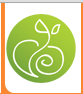  Познание и творчество 2014-2015  Олимпиады Стартового тура 2014-2015 уч. года  Конкурсы - олимпиады для учеников 1-4 классовНа открывшейся странице вы найдёте  таблицу с конкурсамиВыбирайте конкурс, выполняйте задание.Выполненное задание  и заявку в электронном виде + оргвзнос  Вы приносите классному руководителю за 7 дней до указанного срока сдачи. Отвечает  за отправление заданий
 Серёгина Лариса Васильевна.